Gymnázium Pacov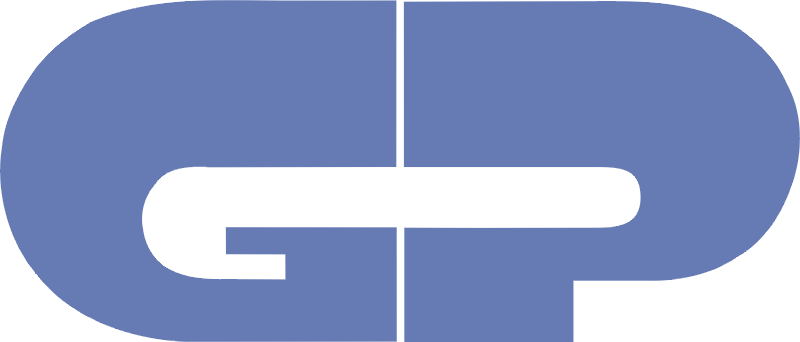 Hronova 1079,    395 01  Pacov,    www.gpacov.cz Oznámení o uvolnění z výukyOznamuji uvolnění svého syna (své dcery) …………………………..………………………………………, žáka (žákyně) třídy …………………………………………………………………………….…………………………, z výuky ve dnech od ……………………..…… do ………………………… roku …………………………….. .Odůvodnění:V …………………… dne ………………..			………………………………………….							podpis zákonného zástupce